Form for requesting remote access to scientific use files during coronavirus pandemic Print on the letter head of the entity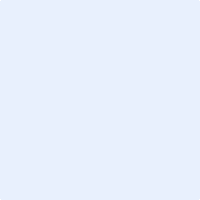 Microdata Access TeamEuropean CommissionEurostat — Unit B1L-2920 LuxembourgI       the  of the project RPP number:       hereby confirm that due to the coronavirus pandemic:the premises of my research entity:       remain closed for at least four weeks (evidence attached);my research entity provides for a VPN (or similar) connection, allowing researchers to remotely and securely access the data stored at the premises of the research entity (downloading the data to any other machine outside the premises of the research entity such as to personal computers and devices, and/or copying/uploading the files to cloud computing or third party remote storage systems is forbidden); The details regarding VPN connection:       (or evidence attached); the contact person for access to European microdata in my research entity:       is informed and allows such remote access. I will ensure the security of the data while working remotely. I will not allow 
not-authorised users to access the data. I will use remote access facilities only in the period of closure of the premises of my research entity due to the coronavirus pandemic.Name:      Date:      Place:      Signature:      This form should be completed by the principal researcher or data manager of the projectHow to use this form?Fill in the form with the corresponding information.Print the form, without this cover page, on the letterhead paper of your organisation. Sign and send the form, with necessary attachments, by post to:European CommissionEurostat Unit B1Microdata access teamL-2920 LuxembourgIf you cannot send the form by post, please scan it (or make a photo) and send it by e-mail (with the necessary attachments), with the contact person in the research entity in copy, to estat-microdata-access@ec.europa.eu. You can also use digital signature. Please keep the hard copy of the signed form and send it by post as soon as it is possible. If the request form is well completed we will send you the confirmation e-mail allowing you to work with the data remotely. 